ПроектПлан работы Комитета РСС по техническому регулированию и экспертизе на 2022годСбор и анализ информации по правоприменительной практике принятых в 2021 году изменений в Градостроительный кодекс Российской Федерации и отдельные законодательные акты Российской Федерации» (в части технического регулирования и экспертизы проектной документации и экспертизы результатов инженерных изысканийПодготовка предложений и отзывов на основе правоприменительной практики для оценки регулирующего воздействия (в части технического регулирования и экспертизы проектной документации и экспертизы результатов инженерных изысканий), с учетом позиции Российского Союза строителей. С. С. Ильяев.Участие в работе ТК 465, подготовка отзывов и экспертных заключений по проектам Сводов правил в области проектирования и изысканий;.Участие в работе комитета Национального объединения изыскателей и проектировщиков (НОПРИЗ) по ценообразованию и экспертизе. Доведение до сведения НОПРИЗ позиции РСС по вопросам проведения экспертизы проектной документации и экспертизы результатов инженерных изысканий. Подготовка совместно с   НОПРИЗ согласованной позиции по указанным вопросам. Участие в работе комитета НОПРИЗ по архитектуре и градостроительству. Доведение до сведения НОПРИЗ позиции РСС по вопросам подготовки проектной документации, саморегулирования, защиты авторских прав. Подготовка совместно с   НОПРИЗ согласованной позиции по указанным вопросам. Подготовка предложений и отзывов для оценки регулирующего воздействия законопроектов по законопроектам в области технического регулирования (384-ФЗ «Технический регламент о безопасности зданий и сооружений». Участие членов комитета в различных круглых столах, форумах, совещаний, проводимых как под эгидой Российского Союза строителей, так и под эгидой других общественных организаций и объединений по вопросам экспертизы и архитектурно-строительного проектирования. Члены комитета.Председатель комитета         С. С. Ильяев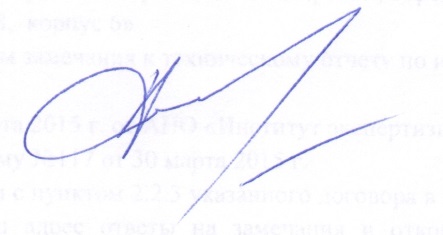 